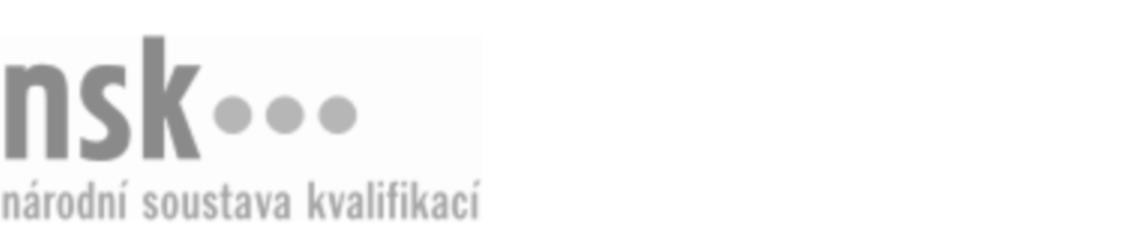 Kvalifikační standardKvalifikační standardKvalifikační standardKvalifikační standardKvalifikační standardKvalifikační standardKvalifikační standardKvalifikační standardCvičitel/cvičitelka koní pro hiporehabilitaci (kód: 41-130-M) Cvičitel/cvičitelka koní pro hiporehabilitaci (kód: 41-130-M) Cvičitel/cvičitelka koní pro hiporehabilitaci (kód: 41-130-M) Cvičitel/cvičitelka koní pro hiporehabilitaci (kód: 41-130-M) Cvičitel/cvičitelka koní pro hiporehabilitaci (kód: 41-130-M) Cvičitel/cvičitelka koní pro hiporehabilitaci (kód: 41-130-M) Cvičitel/cvičitelka koní pro hiporehabilitaci (kód: 41-130-M) Autorizující orgán:Ministerstvo zemědělstvíMinisterstvo zemědělstvíMinisterstvo zemědělstvíMinisterstvo zemědělstvíMinisterstvo zemědělstvíMinisterstvo zemědělstvíMinisterstvo zemědělstvíMinisterstvo zemědělstvíMinisterstvo zemědělstvíMinisterstvo zemědělstvíMinisterstvo zemědělstvíMinisterstvo zemědělstvíSkupina oborů:Zemědělství a lesnictví (kód: 41)Zemědělství a lesnictví (kód: 41)Zemědělství a lesnictví (kód: 41)Zemědělství a lesnictví (kód: 41)Zemědělství a lesnictví (kód: 41)Zemědělství a lesnictví (kód: 41)Týká se povolání:Kvalifikační úroveň NSK - EQF:444444444444Odborná způsobilostOdborná způsobilostOdborná způsobilostOdborná způsobilostOdborná způsobilostOdborná způsobilostOdborná způsobilostNázevNázevNázevNázevNázevÚroveňÚroveňOrganizace hiporehabilitace v souladu s legislativou v ČROrganizace hiporehabilitace v souladu s legislativou v ČROrganizace hiporehabilitace v souladu s legislativou v ČROrganizace hiporehabilitace v souladu s legislativou v ČROrganizace hiporehabilitace v souladu s legislativou v ČR44Zápis a vedení chovatelské a jiné evidence v souladu s legislativou v chovu koníZápis a vedení chovatelské a jiné evidence v souladu s legislativou v chovu koníZápis a vedení chovatelské a jiné evidence v souladu s legislativou v chovu koníZápis a vedení chovatelské a jiné evidence v souladu s legislativou v chovu koníZápis a vedení chovatelské a jiné evidence v souladu s legislativou v chovu koní33Posuzování vlastností koní s ohledem na využití v hiporehabilitaciPosuzování vlastností koní s ohledem na využití v hiporehabilitaciPosuzování vlastností koní s ohledem na využití v hiporehabilitaciPosuzování vlastností koní s ohledem na využití v hiporehabilitaciPosuzování vlastností koní s ohledem na využití v hiporehabilitaci44Zajišťování pohody koní využívaných v hiporehabilitaciZajišťování pohody koní využívaných v hiporehabilitaciZajišťování pohody koní využívaných v hiporehabilitaciZajišťování pohody koní využívaných v hiporehabilitaciZajišťování pohody koní využívaných v hiporehabilitaci44Péče o zdraví a zajišťování výživy koní využívaných pro hiporehabilitaciPéče o zdraví a zajišťování výživy koní využívaných pro hiporehabilitaciPéče o zdraví a zajišťování výživy koní využívaných pro hiporehabilitaciPéče o zdraví a zajišťování výživy koní využívaných pro hiporehabilitaciPéče o zdraví a zajišťování výživy koní využívaných pro hiporehabilitaci44Výcvik a příprava koně využívaného v hiporehabilitaciVýcvik a příprava koně využívaného v hiporehabilitaciVýcvik a příprava koně využívaného v hiporehabilitaciVýcvik a příprava koně využívaného v hiporehabilitaciVýcvik a příprava koně využívaného v hiporehabilitaci44Charakteristika hledisek výběru koně pro jednotlivé typy postižení klientůCharakteristika hledisek výběru koně pro jednotlivé typy postižení klientůCharakteristika hledisek výběru koně pro jednotlivé typy postižení klientůCharakteristika hledisek výběru koně pro jednotlivé typy postižení klientůCharakteristika hledisek výběru koně pro jednotlivé typy postižení klientů44Příprava koně pro transport, nakládání, přeprava koníPříprava koně pro transport, nakládání, přeprava koníPříprava koně pro transport, nakládání, přeprava koníPříprava koně pro transport, nakládání, přeprava koníPříprava koně pro transport, nakládání, přeprava koní33Cvičitel/cvičitelka koní pro hiporehabilitaci,  29.03.2024 15:47:35Cvičitel/cvičitelka koní pro hiporehabilitaci,  29.03.2024 15:47:35Cvičitel/cvičitelka koní pro hiporehabilitaci,  29.03.2024 15:47:35Cvičitel/cvičitelka koní pro hiporehabilitaci,  29.03.2024 15:47:35Strana 1 z 2Strana 1 z 2Kvalifikační standardKvalifikační standardKvalifikační standardKvalifikační standardKvalifikační standardKvalifikační standardKvalifikační standardKvalifikační standardPlatnost standarduPlatnost standarduPlatnost standarduPlatnost standarduPlatnost standarduPlatnost standarduPlatnost standarduStandard je platný od: 21.10.2022Standard je platný od: 21.10.2022Standard je platný od: 21.10.2022Standard je platný od: 21.10.2022Standard je platný od: 21.10.2022Standard je platný od: 21.10.2022Standard je platný od: 21.10.2022Cvičitel/cvičitelka koní pro hiporehabilitaci,  29.03.2024 15:47:35Cvičitel/cvičitelka koní pro hiporehabilitaci,  29.03.2024 15:47:35Cvičitel/cvičitelka koní pro hiporehabilitaci,  29.03.2024 15:47:35Cvičitel/cvičitelka koní pro hiporehabilitaci,  29.03.2024 15:47:35Strana 2 z 2Strana 2 z 2